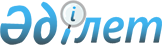 О внесении изменения в постановление акимата Костанайского района от 13 октября 2015 года № 554 "Об утверждении Положения о государственном учреждении "Аппарат акима Надеждинского сельского округа Костанайского района"
					
			Утративший силу
			
			
		
					Постановление акимата Костанайского района Костанайской области от 22 декабря 2015 года № 744. Зарегистрировано Департаментом юстиции Костанайской области 25 января 2016 года № 6186. Утратило силу постановлением акимата Костанайского района Костанайской области от 3 мая 2016 года № 248      Сноска. Утратило силу постановлением акимата Костанайского района Костанайской области от 03.05.2016 № 248.



      В соответствии со статьей 31 Закона Республики Казахстан "О местном государственном управлении и самоуправлении в Республике Казахстан" от 23 января 2001 года, акимат Костанайского района ПОСТАНОВЛЯЕТ:



      1. Внести в постановление акимата Костанайского района от 13 октября 2015 года № 554 "Об утверждении Положения о государственном учреждении "Аппарат акима Надеждинского сельского округа Костанайского района" (зарегистрировано в Реестре государственной регистрации нормативных правовых актов под номером 5983, опубликовано в газете "Арна" 19 ноября 2015 года) следующее изменение:



      в Положении о государственном учреждении "Аппарат акима Надеждинского сельского округа Костанайского района", утвержденным указанным постановлением:



      пункт 9 на государственном языке изложить в новой редакции, текст на русском языке не меняется.



      2. Настоящее постановление вводится в действие по истечении десяти календарных дней после дня его первого официального опубликования.

 
					© 2012. РГП на ПХВ «Институт законодательства и правовой информации Республики Казахстан» Министерства юстиции Республики Казахстан
				      Аким районаТ. Исабаев